																		ZOOM MEETING LINK – CLICK HERE									WEBINAR ID	      810 2325 1117										PASSCODE          694102										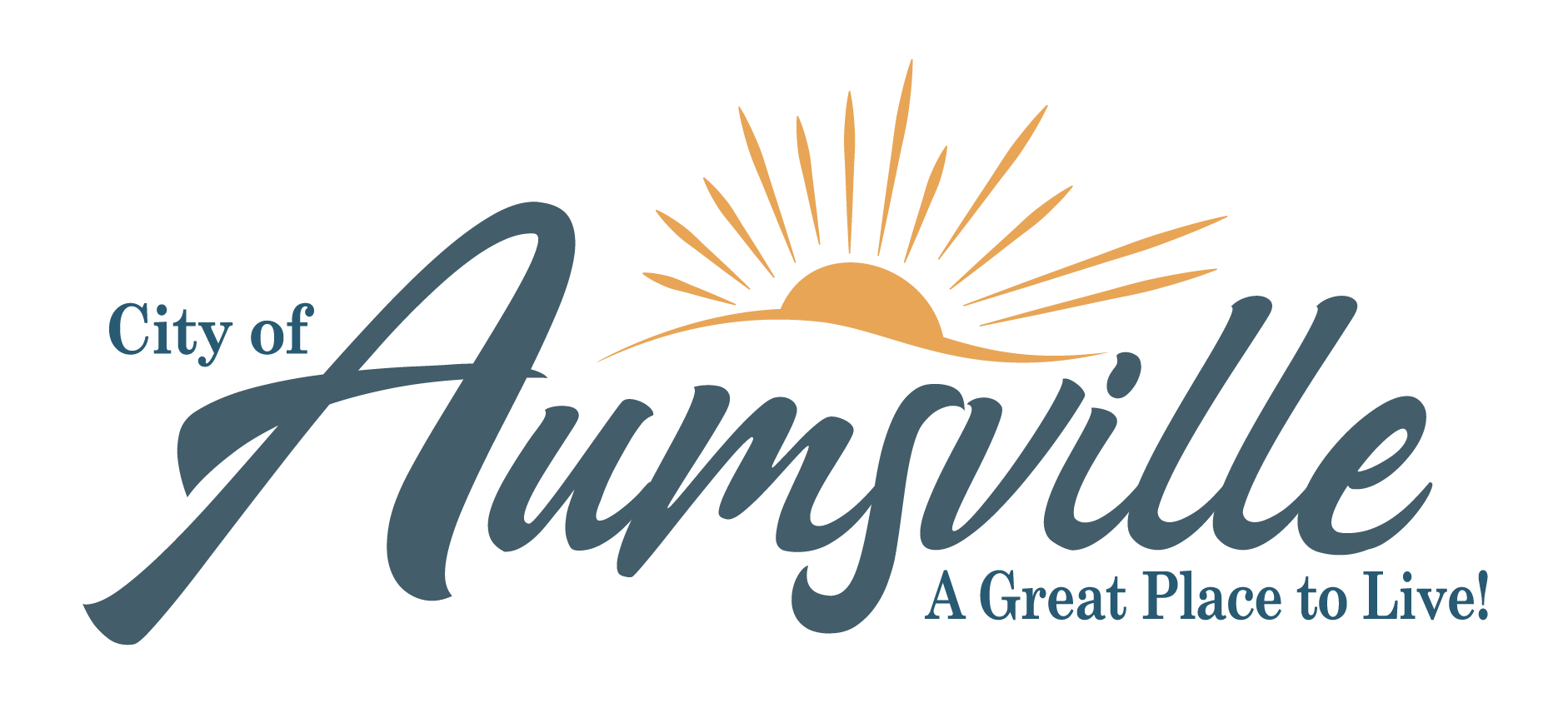  CALL TO ORDER: 7:00PM Approve AgendaPRESENTATIONS, PROCLAMATIONS, & VISITORS  	Public Comment: Public Comment will be accepted from online attendees at this time. Comments are limited to 5 minutes for comments on items other than Public Hearings listed below. There is a public comment period within each hearing. You may also submit comments by emailing City Administrator Ron Harding at rharding@aumsville.us by noon on July 10, 2023 Visitors: For information about how to attend the meeting online, please call City Hall at 503.749.2030 or email tnichols@aumsville.us to request log in instructions. Information will also be posted on our website City Council Regular Meeting | City of Aumsville OregonCONSENT AGENDA: (Action)
 a) Minutes from the June 26, 2023 Regular Meeting
 b) Accounts Payable and Payroll RegisterPUBLIC HEARINGS: None.OLD BUSINESS: None.NEW BUSINESS: 								                              a) Bond Counsel Contract – Hawkins Delafield & Wood, LLP						                                CITY ADMINISTRATOR REPORT: (Information)						           a) Police Department Monthly Report								         b) Public Works Monthly Report MAYOR AND COUNCILORS REPORTSGOOD OF THE ORDER: Other Business May Come Before the Council at This TimeCORRESPONDENCE: None.ADJOURNMENT REGULAR MEETINGEXECUTIVE SESSION: None.FACILITY TOUR 	  								                    a) New Wastewater Treatment Plant – Members of the Public are Invited to Join the Aumsville City Council on a Site Tour of the New Wastewater Treatment Plant – Must Provide Own Transportation.To Register for the Tour, Please Contact City Clerk Traci Nichols at tnichols@aumsville.us  or Call (503) 749-2030. 